ОТРАСЛЕВОЙ СТАНДАРТБОБЫШКИ, ПРОБКИ И ПРОКЛАДКИКонструкция, размеры 
и общие технические требованияОСТ 26.260.460-99УТВЕРЖДАЮПредседатель ТК 260«Оборудование химическоеи нефтеперерабатывающее»____________ В. А. Заваров31.08.1999 г.ЛИСТ УТВЕРЖДЕНИЯОСТ 26.260.460-99БОБЫШКИ, ПРОБКИ И ПРОКЛАДКИКонструкция, размеры и 
общие технические требованияДАО «ЦКБН»Генеральный директор                                                                      Ю. А. КащицкийГлавный инженер                                                                               А. А. ПигаревЗав. отделом стандартизациии сертификации                                                                                  А. Ю. ПролесковскийКонструктор II категории отд. № 8                                                  Т. Д. ДемченковаИнженер 1 категории отд. № 8                                                         Е. Д. ЕгороваСОГЛАСОВАНООАО «НИИХИММАШ»Заместитель Генерального директорапо научно-производственной деятельности__________________ В. В. Раков.ПРЕДИСЛОВИЕ1. РАЗРАБОТАН Дочерним открытым акционерным обществом «Центральное конструкторское бюро нефтеаппаратуры» (ДАО«ЦКБН»)2. ПРИНЯТ И ВВЕДЕН В ДЕЙСТВИЕ Техническим комитетом 260 «Оборудование химическое и нефтеперерабатывающее»3. ВВЕДЕН ВПЕРВЫЕОСТ 26.260.460-99Дата введения 1999-09-01.1. ОБЛАСТЬ ПРИМЕНЕНИЯНастоящий стандарт устанавливает конструкцию, размеры и общие технические требования на бобышки, пробки и прокладки, применяемые в сосудах, аппаратах и трубопроводах блоков для нефтеперерабатывающей, нефтехимической, нефтяной и газовой промышленности на условное давление Pу 16,0 МПа.2. НОРМАТИВНЫЕ ССЫЛКИВ настоящем стандарте использованы ссылки на следующие стандарты:ГОСТ 380-88 Сталь углеродистая обыкновенного качества. Марки.ГОСТ 481-80 Паронит и прокладки из него. Технические условия.ГОСТ 535-88 Прокат сортовой и фасонный из стали углеродистой обыкновенного качества. Общие технические условия.ГОСТ 1050-88 Прокат сортовой, калиброванный со специальной отделкой поверхности из углеродистой качественной конструкционной стали. Общие технические условия.ГОСТ 1173-93 Ленты медные. Технические условия.ГОСТ 2208-91 Ленты латунные общего назначения. Технические условия.ГОСТ 4543-71 Сталь легированная конструкционная. Марки и технические требования.ГОСТ 4986-79 Лента холоднокатаная из коррозионно-стойкой и жаростойкой стали. Технические условия.ГОСТ 5520-79 Сталь листовая углеродистая низколегированная и легированная для котлов и сосудов, работающих под давлением. Технические условия.ГОСТ 5632-72 Стали высоколегированные и сплавы коррозионно-стойкие, жаростойкие и жаропрочные. Марки и технические требования.ГОСТ 5949-75 Сталь сортовая калиброванная коррозионно-стойкая, жаростойкая и жаропрочная. Технические условия.ГОСТ 6211-81 Основные нормы взаимозаменяемости. Резьба трубная коническая.ГОСТ 6357-81 Основные нормы взаимозаменяемости. Резьба трубная цилиндрическая.ГОСТ 7338-90 Пластины резиновые и резинотканевые. Технические условия.ГОСТ 7350-77 Сталь толстолистовая коррозионно-стойкая, жаростойкая и жаропрочная. Технические условия.ГОСТ 8479-70 Поковки из конструкционной углеродистой и легированной стали. Общие технические условия.ГОСТ 9347-74 Картон прокладочный и уплотнительные прокладки из него.ГОСТ 10007-80 Фторопласт-4. Технические условия.ГОСТ 10549-80 Выход резьбы, сбеги, недорезы, проточки и фаски.ГОСТ 14637-89 Прокат толстолистовой из углеродистой стали обыкновенного качества. Технические условия.ГОСТ 16093-81 Основные нормы взаимозаменяемости. Резьба метрическая. Допуски. Посадки с зазором.ГОСТ 19257-73 Отверстия под нарезание метрической резьбы.ГОСТ 19281-89 Прокат из стали повышенной прочности. Общие технические условия.ГОСТ 21348-75 Отверстия под нарезание трубной цилиндрической резьбы. Диаметры.ГОСТ 21350-75 Отверстия под нарезание трубной конической резьбы. Диаметры.ГОСТ 21631-76 Листы из алюминия и алюминиевых сплавов. Технические условия.ГОСТ 24705-81 Основные нормы взаимозаменяемости. Резьба метрическая. Основные размеры.ГОСТ 25054-81 Поковки из коррозионно-стойких сталей и сплавов. Общие технические условия.ОСТ 26 291-94 Сосуды и аппараты стальные сварные. Общие технические условия.ТУ 14-1-4853-90 Прокат толстолистовой стойкий к коррозионному растрескиванию. Технические условия.3. КОНСТРУКЦИЯ И РАЗМЕРЫ3.1. Бобышки по конструкции и размерам предусматриваются трех типов:Тип 1 - для сосудов и аппаратов с толщиной стенки корпуса до 60 мм, который имеет четыре исполнения:исполнение 1 - с метрической резьбой ( рисунок 1; 3, таблица 1);исполнение 2 - с трубной цилиндрической резьбой ( рисунок 1; 4, таблица 2);исполнение 3 - с трубной конической резьбой ( рисунок 1; 5, таблица 3);исполнение 4 - с метрической резьбой, со скосом под приварку ( рисунок 1; 6, таблица 4).Тип 2 - для сосудов и аппаратов с толщиной стенки корпуса свыше 60 мм, который имеет три исполнения:исполнение 1 - с метрической резьбой ( рисунок 2; 3, таблица 5);исполнение 2 - с трубной цилиндрической резьбой ( рисунок 2; 4, таблица 6);исполнение 3 - с трубной конической резьбой ( рисунок 2; 5, таблица 7).Тип 3 - бобышка специальная под пробку, для заглушки резьбовых отверстий в устройствах для установки приборов на сосудах и аппаратах ( рисунок 7).Тип 1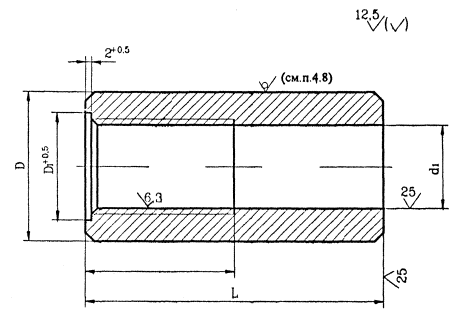 Рисунок 1Тип 2Остальное - см. рисунок 1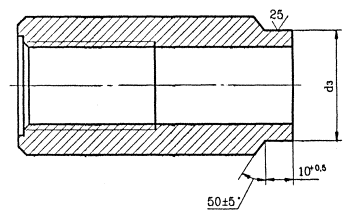 Рисунок 2Исполнение 1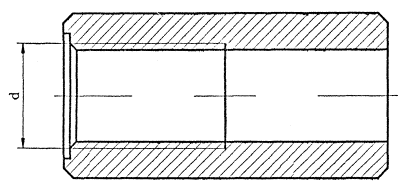 Рисунок 3Исполнение 2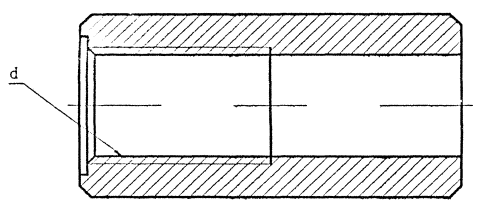 Рисунок 4Исполнение 3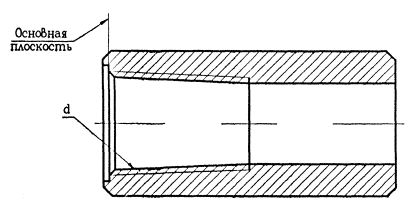 Рисунок 5Исполнение 4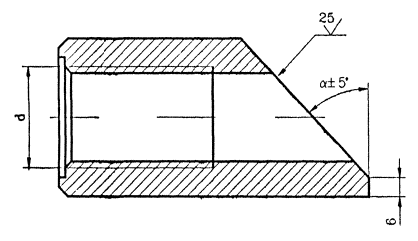 Рисунок 6Таблица 1Размеры в миллиметрахТаблица 2Размеры в миллиметрахТаблица 3Размеры в миллиметрахТаблица 4Размеры в миллиметрахТаблица 5Размеры в миллиметрахТаблица 6Размеры в миллиметрахТаблица 7Размеры в миллиметрахПример условного обозначения бобышки типа 1, исполнения 2, с резьбой G 3/8 длиной 100 мм, из стали 10Г2:Бобышка 1-2- G 3/8-100-10Г2 ОСТ 26.260.460-99.То же, бобышки типа 2, исполнения 3 с резьбой Rc 1/4, длиной 100 мм из стали 09Г2С:Бобышка 2-3- Rc 1/4-100-09Г2С ОСТ 26.260.460-99.Тип 3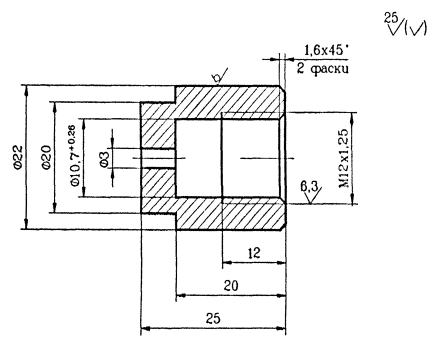 Рисунок 7Примечание - Масса бобышки 0,05 кгПример условного обозначения бобышки типа 3 с резьбой M12×1,25 из стали 10Г2:Бобышка 3-М12×1,25-10Г2 ОСТ 26.260.460-99.3.2 Пробки по конструкции и размерам предусматриваются пяти исполнений:исполнение 1 - с метрической резьбой ( рисунок 8, таблица 8);исполнение 2 - с трубной цилиндрической резьбой ( рисунок 8, таблица 9);исполнение 3 - с трубной конической резьбой ( рисунок 9, таблица 10);исполнение 4 - с метрической резьбой ( рисунок 10, таблица 11);исполнение 5 - с метрической резьбой М12×1,25 ( рисунок 11).Исполнения 1 и 2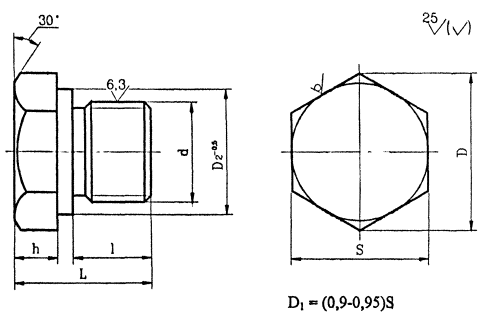 Рисунок 8Исполнение 3Остальное - см. рисунок 8.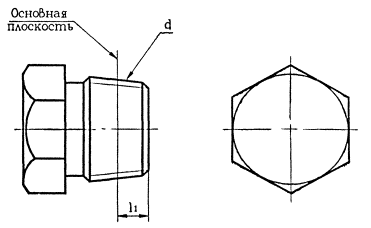 Рисунок 9Таблица 8Размеры в миллиметрахТаблица 9Размеры в миллиметрахТаблица 10Размеры в миллиметрахПример условного обозначения пробки исполнения 1, с резьбой М12×1,5 из стали марки 10Г2:Пробка 1-М12×1,5-10Г2 ОСТ 26.260.460-99.Исполнение 4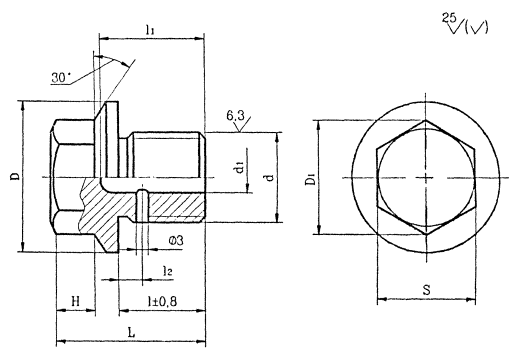 Рисунок 10Таблица 11Размеры в миллиметрахПример условного обозначения пробки исполнения 4 с диаметром резьбы М27х1,5 из стали 20:Пробка 4-М27×1,5-20 ОСТ 26.260.460-99.Исполнение 5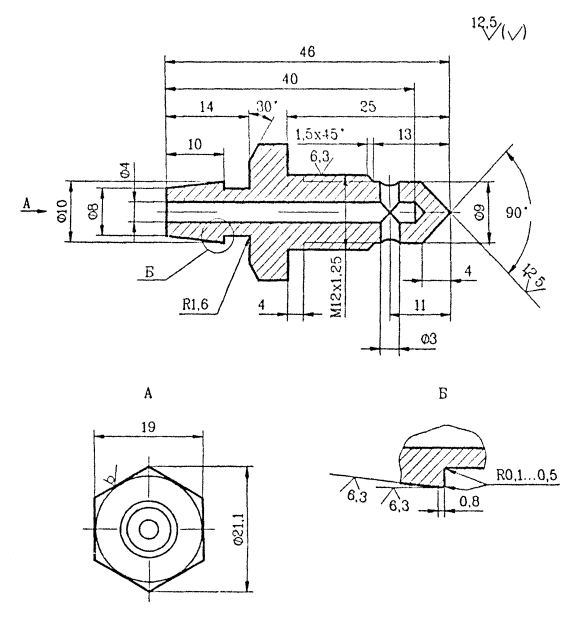 Рисунок 11Примечание - Масса пробки - 0,034 кг.Пример условного обозначения пробки исполнения 5 из стали Ст3сп3:Пробка 5-Ст3сп3 ОСТ 26.260.460-99.3.3. Прокладки по конструкции и размерам должны соответствовать рисунку 12 и таблицам 12, 13.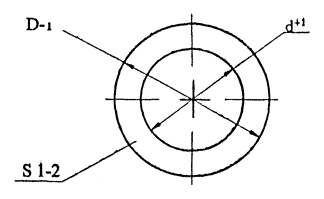 Рисунок 12Таблица 12Размеры в миллиметрахПример условного обозначения прокладки с условным проходом Dу 10 мм из паронита марки ПОН:Прокладка 10-ПОН ОСТ 26.260.460-99.Таблица 13Размеры в миллиметрахПример условного обозначения прокладки с внутренним диаметром d 13 мм, наружным диаметром D 30 мм из паронита марки ПОН:Прокладка 13×30-ПОН ОСТ 26,260.460-99.4. ОБЩИЕ ТЕХНИЧЕСКИЕ ТРЕБОВАНИЯ4.1. Бобышки, пробки и прокладки должны изготавливаться в соответствии с требованиями настоящего стандарта по чертежам, утвержденным в установленном порядке.4.2. Материал пробок и бобышек должен соответствовать указанным в таблице 14.Материал пробок и бобышек выбирается в каждом отдельном случае в зависимости от условий эксплуатации и должен соответствовать материалу аппаратов, для которых они предназначены.Допускается изготовление бобышек и пробок из других марок сталей по нормативно-технической документации.Пределы применения по температуре и давлению должны соответствовать ОСТ 26291.4.3 Материал прокладок:- алюминий марки АД1М ГОСТ 21631;- паронит марок ПОН, ПМБ, ПМБ-1 ГОСТ 481;- латунь марки Л63 (мягкая) ГОСТ 2208;- медь марки M1 ГОСТ 1173;- сталь марки 08Х18Н10 (мягкая) ГОСТ 4986;- сталь марки 08Х18Н10Т ГОСТ 5632;- картон прокладочный ГОСТ 9347;- резина ГОСТ 7338;- фторопласт-4 ГОСТ 10007.4.4. Резьба метрическая по ГОСТ 24705, поле допусков для бобышек - 6Н, для пробок - 6 q по ГОСТ 16093.Резьба трубная цилиндрическая - по ГОСТ 6357, трубная коническая - по ГОСТ 6211.Размеры сбегов, недорезов, проточек и фасок - по ГОСТ 10549.4.5. При нарезании резьбы проточку допускается не делать.4.6. Резьба должна иметь полный, чистый и гладкий профиль. На резьбе не должно быть надорванных или смятых витков, препятствующих навинчиванию проходного калибра.4.7. Размер d1 принят по ГОСТ 19257, ГОСТ 21348 и ГОСТ 21350.4.8. Шероховатость наружной поверхности ( рисунок 1) допускается выполнять Rа = 25 мкм.4.9. Неуказанные предельные отклонения размеров - по рабочей документации предприятия-изготовителя.4.10. Масса бобышек и пробок рассчитана из условия плотности материала 7,85 г/см3, прокладок - 2,0 г/см3.4.11. Пробное гидравлическое испытание бобышек производится, как правило, совместно с аппаратом и блоком в соответствии с ОСТ 26291.4.12. Маркировать: условное обозначение без наименования и товарный знак предприятия-изготовителя.Допускается не маркировать товарный знак предприятия-изготовителя если изделия не являются товарной продукцией.Маркировку производить способами, принятыми на предприятии-изготовителе.Таблица 14СОДЕРЖАНИЕЕще документы скачать бесплатноАТК 24.218.01-90 Бобышки, пробки и прокладки. Конструкция, размеры и общие технические требованияБОБЫШКИ, ПРОБКИ И ПРОКЛАДКИКонструкция, размеры и 
общие технические требованияDydDD 1d 1lLLLDydDD 1d 1l50100160DydDD 1d 1lМасса, кгМасса, кгМасса, кг10М12×1,5302610,43500,240,48-15M 18×1,5403216,43500,400,811,2915M 18×2,0403215,90500,400,811,2915M 20×1,5403218,43500,380,761,2220M 27×1,5503725,43500,561,121,8020M 27×2,0503724,90500,561,121,8025M 30×1,5504428,43500,511,021,6425M 33×2,0504430,90500,470,971,5232M 39×3,0605335,85500,711,422,27DydDD 1d 1lLLLDydDD 1d 1l50100160DydDD 1d 1lМасса, кгМасса, кгМасса, кг10G 3/8302615,00500,210,42-15G 1/2403218,68500,380,761,2220G 3/4503724,17500,591,201,9025G 1504430,34500,490,991,5832G 1 1/4605339,00500,641,282,0540G 1 1/2706344,90500,901,882,8450G 2807356,70500,971,953,11DydDD 1d 1lLLLDydDD 1d 1l50100160DydDD 1d 1lМасса, кгМасса, кгМасса, кг8Rc 1/4302310,80200,240,49-10Rc 3/8302614,30240,220,43-15Rc 1/2403217,90290,390,781,2620Rc 3/4503723,25310,611,221,4525Rc 1504429,35370,490,991,5840Rc 1 1/2706343,70420,911,832,9250Rc 2807355,25441,042,083,32DydDD 1d 1lLLМасса, кгМасса, кгDydDD 1d 1laaaaDydDD 1d 1l4560456010М12×1,5302610,43281201450,530,6115M 18×1,5403216,43281201450,850,9615M 18×2,0403215,90281201450,880,9915M 20×1,5403218,43281201450,860,9820M 27×1,5503725,43351301551,271,4220M 27×2,0503724,90351301551,301,4525M 30×1,5504428,43351301551,151,2925M 33×2,0504430,90351301551,071,1832M 39×3,0605335,85351301551,561,49DydDD 1d 1d 3lLLDydDD 1d 1d 3l50100DydDD 1d 1d 3lМасса, кгМасса, кг10М12×1,5302610,4316,5500,240,4815M 18×1,5403216,4322,5500,310,7215M 18×2,0403215,9022,5500,310,7215M 20×1,5403218,4324,5500,290,6820M 27×1,5503725,4331,5500,420,9820M 27×2,0503724,9031,0500,420,9825M 30×1,5504428,4337,0500,430,9425M 30×2,0504430,9037,0500,360,8532M 39×3,0605335,8542,0500,531,24DydDD 1d 1d 3lLLDydDD 1d 1d 3l50100DydDD 1d 1d 3lМасса, кгМасса, кг10G 3/8302615,0021500,170,3815G 1/2403218,6825500,300,6820G 3/4503724,1730500,421,0325G 1504430,3437500,350,8532G 1 1/4605339,0045500,461,1040G 1 1/2706344,9051500,641,5550G 2807356,7067500,681,66DydDD 1d 1d 3lLLDydDD 1d 1d 3l50100DydDD 1d 1d 3lМасса, кгМасса, кг8Rc 1/4302310,8017,0200,220,4710Rc 3/8302614,3020,5240,200,4115Rc 1/2403717,9024,0290,370,7620Rc 3/4503623,2529,5310,581,1925Rc 1504429,3535,5370,460,9540Rc 1 1/2706343,7050,0420,861,7850Rc 2807355,2561,5440,982,02DydDD 2LlhРазмер «под ключ»Размер «под ключ»Масса, кгDydDD 2LlhSпред. откл.Масса, кг10М12×1,529,9253016827- 0,520,0615M 18×1,535,03130161032- 1,000,1315M 18×2,035,03130161032- 1,000,1315M 20×1,535,03130161032- 1,000,1320M 27×1,539,63536201236- 1,000,2220M 27×2,039,63536201236- 1,000,2225M 30×1,550,94344251546- 1,000,4025M 33×2,050,94344251546- 1,000,4232M 39×3,060,85252301755- 1,200,69DydDD 2LlhРазмер «под ключ»Размер «под ключ»Масса, кгDydDD 2LlhSпред. откл.Масса, кг10G 3/829,9253016827- 0,520,0715G 1/235,03130161032- 1,000,1320G 3/439,63536201236- 1,000,2225G 150,94344251546- 1,000,4332G 1 1/460,85252301755- 1,200,7440G 1 1/272,16254331765- 1,201,0450G 283,47258351975- 1,201,60DydDLl 1hРазмер «под ключ»Размер «под ключ»Масса, кгDydDLl 1hSпред. откл.Масса, кг8R 1/418,7226,0717- 0,430,0310R 3/820,96,419- 0,520,0415R 1/226,5278,2824- 0,520,0820R 3/433,3309,51030- 0,520,1325R 139,63410,41036- 1,000,2340R 1 1/250,94012,71446- 1,000,5450R 260,84715,91755- 1,200,97Диаметр резьбы пробки,dd 1DD 1SSHHll 1l 2LМасса, кгДиаметр резьбы пробки,dd 1DD 1НоминПред. откл.НоминПред. откл.ll 1l 2LМасса, кгM 18×1,553226,524- 0,5210± 0,2920277,0350,10M 18×2,053226,524- 0,5210± 0,2920278,5350,10M 20×1,563226,524- 0,5210± 0,2920277,0350,11M 27×1,5124229,927- 0,5212± 0,3522307,0400,25M 27×2,0124229,927- 0,5212± 0,3522308,5400,25M 30×1,5154835,032- 1,0014± 0,3530367,0500,32M 33×2,0154835,032- 1,0014± 0,3530368,5500,35DyDdМасса, кг1025130,00071531210,00082036280,00082543340,00103252400,00174062490,00225072610,0022Диаметр резьбы крепежных деталейdDМасса, кг89180,00031213300,00111819300,00082021300,00082728420,00153031480,00213334480,0018Марка стали, обозначение стандартаТехнические требованияСт3сп3, Ст3пс3, Ст3Гпс3, Ст3сп4, Ст3пс4, Ст3Гпс4 ГОСТ 380ГОСТ 1463720К, 16ГС, 09Г2С ГОСТ 5520ГОСТ 552008Х22Н6Т, 08Х21Н6М2Т, 06Х28МДТ, 10Х17Н13М2Т, 10Х17Н13М3Т, 12Х18Н9Т, 12Х18Н10Т ГОСТ 5632Группа М26, ГОСТ 735020ЮЧ ТУ 14-1-4853ТУ 14-1-4853Ст3сп3, Ст3пс3, Ст3сп4, Ст3пс4 ГОСТ 380ГОСТ 53520 ГОСТ 1050ГОСТ 105010Г2 ГОСТ 4543ГОСТ 454308Х22Н6Т, 08Х21Н6М2Т, 06ХН28МДТ, 10Х17Н13М2Т, 10Х17Н13М3Т, 12Х18Н10Т ГОСТ 5632ГОСТ 594909Г2, 09Г2С ГОСТ 19281ГОСТ 1928108Х22Н6Т, 08Х21М2Т, 06ХН28МДТ, 10Х17Н13М2Т. 10Х17Н13М3Т, 12Х18Н9Т, 12Х18Н10Т ГОСТ 5632Группа IV и Группа VIK, ГОСТ 2505410Г2 ГОСТ 5453Группа IV-КП215, ГОСТ 847920 ГОСТ 1050Группа IV -КП215, КП195, ГОСТ 847909Г2С ГОСТ 19281Группа IV-KП245, ГОСТ 8479Примечание - Категории сталей Ст3, 16ГС, 09Г2С и 20К выбираются в зависимости от условий эксплуатации.Примечание - Категории сталей Ст3, 16ГС, 09Г2С и 20К выбираются в зависимости от условий эксплуатации.1. Область применения . 12. Нормативные ссылки . 23. Конструкция и размеры .. 24. Общие технические требования . 9